Truck+ įrangos užsakymo anketa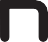 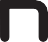 Priedas prie sutarties Nr._______1)dienos ir/ar mėnesio limitai, informacija apie dyzelino/AdBlue negamyklines talpas.„NESTE“ klientų aptarnavimas 									               UAB ,,NESTE LIETUVA“Tel. (8 5) 212 3357										               P. Lukšio g.32, 08222, Vilniuswww.neste.lt, korteles@neste.com								               Juridinio asmens kodas 211472890Truck+ įrangos užsakymo sąlygos 1. UAB „Neste Lietuva“ (toliau – Neste) Truck+ degalų pildymo įranga (toliau – Įranga), montuojama Kliento automobilyje, atpažįsta jo transporto priemonę, leidžia įpilti degalų Neste degalinėse (degalinių sąrašas, kuriose galima degalų įsipilti su šia Įranga, nurodytas www.neste.lt) nenaudojant papildomų mokėjimo priemonių. 2. Įranga yra susieta su Neste kortelių sutarties (toliau – Sutartis) numeriu, kurį suteikia Neste. Klientas apmoka visus pirkinius, kuriuos fiksuoja Įranga. Įranga yra Neste nuosavybė. Klientas, pasirašydamas anketą, gali atsisakyti Neste mokėjimo kortelių, kurios išduodamos remiantis Sutartimi.3. Norėdamas įsigyti Įrangą, Klientas turi užpildyti Įrangos užsakymo anketą ir ją pristatyti/nusiųsti į Neste biurą. Anketoje privaloma nurodyti visą reikiamą informaciją. Įranga pristatoma ne vėliau kaip per 30 dienų po anketos pateikimo. Klientas gali pasirinkti Įrangos montavimo būdą – tai nurodo anketoje: 3.1. Įrangą montuoja Neste įgaliotas paslaugos teikėjas;3.2. Klientas pats montuoja Įrangą, remdamasis Neste pateikta Įrangos montavimo instrukcija. Neste įgaliotas paslaugos tiekėjas apmoko Kliento darbuotojus montuojant pirmąją Įrangą. 4. Minimalus Įrangos naudojimo laikas yra 24 mėnesiai nuo Įrangos pristatymo momento. Klientas Įrangą turi aktyvuoti ne vėliau kaip per 3 mėnesius nuo Įrangos pristatymo momento.5. Įrangos naudojimo mokestis nustatomas tokiu būdu:5.1. Pradinis mokestis pradėjus naudoti Įrangą – 20.00 Eur už vieną Įrangos vienetą;5.2. Mėnesinis mokestis už Įrangos naudojimą – 5.00 Eur (už pirmą Įrangos vienetą vienam automobiliui);5.3. Jeigu Klientas naudoja daugiau kaip vieną Įrangos vienetą vienam automobiliui, mėnesinis mokestis už antro ir kiekvieno kito Įrangos vieneto naudojimą - 3.00 Eur. 5.4. Už naudojimosi Įranga nutraukimą nepasibaigus terminui nustatomas 2.00 Eur mėnesinis mokestis už kiekvieną Įrangos vienetą. Mokestis yra dauginamas iš tų mėnesių skaičiaus, kurie yra likę iki priedo 4 punkto minėto minimalaus naudojimo termino pabaigos. 5.5. Jeigu Klientas neaktyvuoja Įrangos ir ja nesinaudoja 3 mėnesius nuo įsigijimo momento, Klientas kompensuoja visą Neste Įrangos kainą – 68.00 Eur už Įrangos vienetą, remiantis pateikta Neste sąskaita.6. Jei nustatomas Įrangos gedimas, Klientas apie tai raštu praneša Neste el. pašto adresu: korteles@neste.com. Gavusi prašymą Neste išsiunčia naują Įrangą, kuri pristatoma per 30 dienų. 6.1. Jei konstatuojama, kad Įranga sugadinta dėl Kliento kaltės, Klientas sumoka 60.00 Eur, pradėdamas naudotis nauja Įranga. 6.2. Jei nustatytas Įrangos gedimas atsirado ne dėl Kliento kaltės, Įranga keičiama be papildomo mokesčio.     7. Visiems pirmiau nurodytiems mokesčiams papildomai taikomas PVM. KLIENTO DUOMENYSKLIENTO DUOMENYSKLIENTO DUOMENYSKLIENTO DUOMENYSPavadinimasJuridinio asmens kodasPVM mokėtojo kodas (jei yra)PVM mokėtojo kodas (jei yra)Įrangos pristatymo adresas Miestas MiestasPašto kodasKontaktinio asmens vardas, pavardė, pareigosEl. paštasEl. paštasTelefonasAUTOMOBILIŲ DUOMENYSValstybinės registracijos numerisGamintojasModelisPagaminimo metaiUžsakomos įrangos kiekisUžsakomos įrangos kiekisPapildoma informacija1)Valstybinės registracijos numerisGamintojasModelisPagaminimo metaiDyzelinuiAdBluePapildoma informacija1)TRUCK+  ĮRANGOS TVIRTINIMAS TRUCK+  ĮRANGOS TVIRTINIMAS Vadovo arba įgalioto asmens vardas, pavardė, pareigos2)ParašasData2)Įgaliotas asmuo turi pateikti įgaliojimą.Prieš pasirašydamas šią anketą su užsakymo sąlygomis susipažinau ir su jomis sutinku. Anketą galite pasirašyti elektroniniu parašu.2)Įgaliotas asmuo turi pateikti įgaliojimą.Prieš pasirašydamas šią anketą su užsakymo sąlygomis susipažinau ir su jomis sutinku. Anketą galite pasirašyti elektroniniu parašu.2)Įgaliotas asmuo turi pateikti įgaliojimą.Prieš pasirašydamas šią anketą su užsakymo sąlygomis susipažinau ir su jomis sutinku. Anketą galite pasirašyti elektroniniu parašu.PAPILDOMA INFORMACIJA